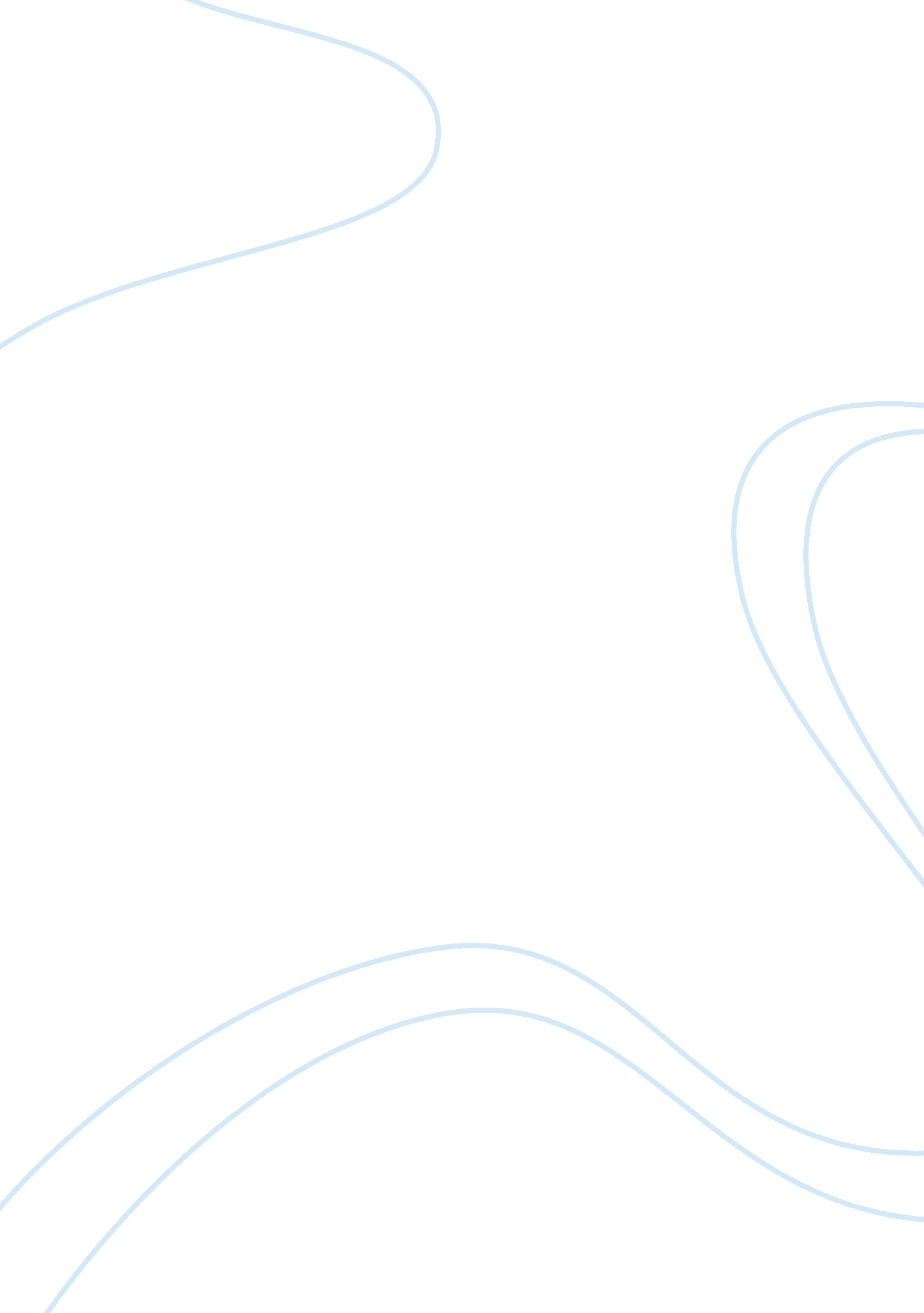 New perspectives on spontaneous brain activity: dynamic networks and energy matte...Health & Medicine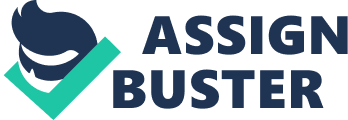 Introduction Neural oscillations are observed throughout the central nervous system (CNS) and at all levels. Here we are specifically concerned with “ spontaneous brain activity”, that is brain activity generated in the absence of an explicit task and frequently correlated with “ resting-state or default-network activity” ( Raichle et al., 2001 ). Much of what is known concerning the intersection of brain anatomy and function comes from functional magnetic resonance imaging (fMRI) studies that highlight task-evoked responses. In general, fMRI studies focus on changes in the blood oxygenation level-dependent (BOLD) signal, which is induced by the neural response to an externally controlled stimulus/task ( Damoiseaux et al., 2006 ). These experiments, as well as those employing a variety of other techniques, encourage the view that two different types of neuronal activity drive brain function: evoked and spontaneous. However, such an approach ignores an alternative possibility: that the brain’s operations are primarily spontaneous and involve the acquisition and maintenance of information ( Raichle, 2010 ; Barrett and Simmons, 2015 ). Multiple techniques, such as fMRI, electroencephalography (EEG) and magnetoencephalography (MEG), show that spontaneous, low-frequency fluctuations of cerebral activity, which cannot be attributed to the experimental design or other explicit input or output ( Fox and Raichle, 2007 ), are temporally coherent within distributed, spatially independent, functional networks, and resemble those evoked by sensory, motor, and cognitive paradigms ( de Pasquale and Marzetti, 2014 ). Spontaneous activity of the brain, first formally characterized 30 years ago, has received growing attention, as witnessed by the ever-increasing number of articles dedicated to this topic ( Fox and Raichle, 2007 ; Buckner et al., 2008 ). Although sceptical researchers hold that BOLD signals mainly originate from cerebral blood flow ( Tong and Frederick, 2010 ), it is widely believed that spontaneous signals are best correlated with spikes in the range of slow cortical potentials ( Raichle et al., 2001 ). Indeed, spontaneous fluctuations have not only been observed in electric activity, but also in various hemodynamic and metabolic parameters, including spontaneous fluctuations in the membrane potential, spontaneous spikes and neurotransmitter release ( O’Donnell and van Rossum, 2014 ). Multiple observations have documented the finding that fluctuations in spontaneous neurotransmitter release show a 1/f frequency distribution, similar to that of BOLD. Recent reports also suggest that such spontaneous neurotransmission release events have an autonomous role in intra-neuronal communication—as well as in the regulation of synaptic plasticity and homeostasis—distinct from that of evoked release and independent of presynaptic action potentials ( Kavalali, 2015 ). Such findings highlight the realization that spontaneous brain activity has a vital functional role, is produced at all levels of the brain, and can, with the appropriate analytic and theoretical approaches provide unparalleled insights into dynamic brain function. This review comprises five sections in which we hope to address this rapidly expanding area of research. The first section highlights the conceptual view that spontaneous fluctuations are the basic, standard architecture, not just of functional, but also of anatomical brain organization. Section two describes the high energetic requirements of the brain, but also emphasizes the fact that “ spontaneous activity” requires less energy than “ evoked activity”. Starting from such an assumption, the following section aims to explain spontaneous activity using the framework of “ energetic landscapes” and complex, nonlinear systems. Section four reviews the most recent experimental studies, which have explored the link between spontaneous brain activity and psychological states. The fifth section, starting from the ubiquitous phenomenon of power laws and its correlations, provides an overview of one of the most successful general brain frameworks, Friston’s (2010) “ Free Energy Principle”, in order to explore the power of this theory to explain the role of spontaneous brain activity. Spontaneous Activity is the Intrinsic Architecture of Brain Organization It is clear that spontaneous brain activity cannot be simply reduced to “ background noise” uncorrelated to the system response, rather it occurs during unconstrained “ resting states”; that is, in subjects who are lying quietly with eyes closed, or while fixating on a target, but with no explicit task instruction, directed to think of nothing in particular, but importantly, awake. Spontaneous signals detected and recorded by fMRI, EEG or MEG support the hypothesis that spontaneous fluctuations constitute the basic architecture of functional brain organization ( Cole et al., 2014 ). Spontaneous cortical electric activity is already present in the foetus by the 34th week of gestation ( Krueger and Garvan, 2014 ); the brain spontaneously pulsates during the fatal period, in the same manner as the heart spontaneously contracts. It has also been demonstrated that spontaneous fluctuations are more frequently observed in immature synapses as compared to those that are more mature ( Kavalali et al., 2011 ). In addition, the vertebrate spinal cord and brainstem possess central pattern generator (CPG) circuits, which can produce meaningful functional output in the absence of sensory inputs. Neocortical circuits could be regarded as particularly plastic types of CPGs, as they have rich spontaneous dynamics that are powerfully modulated or engaged by sensory inputs, but can also generate output in their absence ( Yuste et al., 2005 ). Recent results also demonstrate that gamma-band activity in the alert monkey is largely an emergent property of cortex, arising from the resting state waves ( Bastos et al., 2014 ). These fluctuations in cortical excitability exert a remarkable effect on other elements of the field potential’s activity, as well as on the spiking activity of neurons. In fact, this “ coupling” or nesting of many spikes subserves an important coordinating role and provides a logical structure for the integration of functional activity ( Buszáki, 2006 ). In sum, spontaneous fluctuations appear to represent the standard architecture of the nervous system’s functional organization ( Cole et al., 2014 ), have a critical functional role, are produced by brain circuits and provide a window into their dynamic operations. Spontaneous activity has been shown to correlate with brain function, as well as with precise anatomical structures. Analyses of spontaneous fluctuations within fMRI signals have identified a number of large-scale intrinsic networks, that is, regions with similar functionality and synchronous activity, which tend to be dynamically correlated in their spontaneous BOLD activity. Current data support the hypothesis that resting state networks have long-term stability, but in very flexible configurations ( Gonzalez-Castillo et al., 2014 ). Among the networks exhibiting coherent fluctuations in spontaneous activity during rest, the “ default-mode network” (DMN) is of particular interest. The DMN includes functionally and structurally connected regions that show high metabolic activity and blood flow at rest, but deactivate when specific goal-directed behavior or cognition is needed ( Raichle et al., 2001 ). Despite recent, still controversial claims ( Vatansever et al., 2015 ), a feature of the DMN is the inverse relationship of its neuronal activity with another intrinsic network, namely the “ attentional network”. The attentional network is activated during externally-directed cognition and is engaged during cognitive tasks that require focused attention; importantly, it is deactivated during internally-directed cognition, whereas the opposite is true of the DMN. Energetic Requirements of Spontaneous Activity The brain’s energy consumption follows the traditional thermodynamic formula: E = G + T S where, E is the enthalpy, G is the free-energy, T is the temperature and S is the thermodynamic entropy. Note that the formula, contrary to our simplified account, does not talk about absolute values, but of their variation. In simpler words, enthalpy represents the “ fuel” coming into the brain. Enthalpy grossly corresponds to the sum of the “ useful” or “ free-energy” (i. e., the energy that can be converted to do work) and energy dissipation (e. g., entropy). The brain represents 2% of the human body mass yet it accounts for about 20% of total energy consumed (corresponding to the enthalpy E), a very substantial proportion by any measure ( Raichle et al., 2001 ; Fox and Raichle, 2007 ). The metabolic activity of the brain, influenced by a balance between the energy costs incurred by its operation and the benefits realized by energy expenditure, is therefore high and remarkably constant over time ( Sengupta et al., 2013 ). Why does the brain consume such remarkable amounts of enthalpy, despite the fact that evolution is geared toward minimizing very high metabolic costs? Almost 20–60% of the enthalpy allocated for the brain is used to support the specific metabolic rate of the cortical gray matter, primarily the restoration of transmembrane potentials, and for neuronal signaling purposes—e. g., action potentials and synapses ( Sengupta et al., 2013 ). Although the brain as a whole consumes large amounts of enthalpy, there are important differences between the total energy required for spontaneous vs. evoked neural activity. Evoked activity (i. e., perceptual and motor activity, task performance and similar cognitive functions), requires an additional energy consumption of ~5%, as compared with spontaneous activity. This is due to local increases in spike frequency (in particular beta and gamma waves) during evoked activity, which causes a transitory increase of energy consumption and free-energy production. A key point here is that increased spike frequency during evoked activity has a significant metabolic cost, specifically 6. 5 μmol/ATP/gr/min for each additional spike, with an ATP consumption higher than the “ typical” mean rate at 4 Hz (which is 3. 29 × 10 9 molecules of ATP/neuron/s; Attwell and Laughlin, 2001 ). These observations strongly suggest that, although spontaneous brain activity consumes a significant proportion of the brain’s vast energy budget (the enthalpy used by various neuronal processes produces an average of about four spikes/s), that amount is appreciably less than the more energy-intensive evoked activity ( Attwell and Laughlin, 2001 ; Sengupta et al., 2013 ), Thus, it is clear that spontaneous brain activity exhibits a lower energetic level as compared with evoked activity. In sum, the fact that spontaneous brain energy has a lower energy level than evoked activity is clear in terms of spikes. Indeed, we know that each spike has a certain consumption of ATP. Each spike is formed by an oscillation, equipped with both amplitude and frequency. For Ohm’s law, energy consumption due to the AMPLITUDE of the oscillation is negligible as compared with energy consumption due to the FREQUENCY of the oscillation. This means that evoked activity, equipped with a mean frequency of spikes higher than spontaneous activity, expends more energy, both in terms of enthalpy and free-energy. In the following sections, this noteworthy statement allows us to analyze how the complexity of such an adaptive system is best understood as a “ dynamic network” that aims to decrease its free-energy via entropy transfer. Under Spontaneous Activity, the Brain Exhibits Complex Dynamics Recent models of nervous activity are starting to incorporate the complexity of adaptive evolving systems as dynamic relationship networks ( Fraiman and Chialvo, 2012 ). Indeed, brain function can be analyzed not only through old-fashioned cause/effect, linear paradigms typical of deterministic systems, but in other, more promising ways. The concept of a nonlinear brain needs to be framed into the energy landscape theory, a concept built for assessment of potential surfaces in proteins ( Bryngelson and Wolynes, 1987 ; Tozzi et al., 2016 ). In such a framework, the brain stands for a “ phase space”, an abstract space where particle trajectories travel. In line with recent “ nonlinear” neuronal theories ( Friston and Ao, 2012 ), each brain function can be mathematically treated as a particle that crosses abstract, functional landscapes made of energy valleys, peaks and basins. Whirlpools (called attractors) are located within these landscapes and correspond to low-energy basins, which transport the particles ( Watanabe et al., 2014 ). The particle movements occur through transitory, erratic, stochastic processes (called “ random walks”), giving rise to self-organized, self-assembled and self-sustained structures ( Bak et al., 1987 ; Strogatz, 2001 ; Vuksanovic and Hövel, 2014 ). Such nonlinear techniques are able to predict the evolution of trajectories in time; for each of the cycles around the attractor, there is a characteristic nonlinear scaling law ( Newman, 2005 ) that governs the amplitude and period of the orbit and that can be quantified via differential equations. Among the several models described in the literature, the fixed-point attractor—a funnel-like location in phase space where trajectories converge as time progresses, following the shortest path—is suggested by recent articles ( Sengupta et al., 2016 ; Tozzi et al., 2016 ). However, several alternative neuronal models to fixed-point attractors have been proposed: for example, it has been suggested that brain function exhibits a stable sequence, called transient heteroclinic channel ( Afraimovich et al., 2013 ) and that, at least during spontaneous brain activity, the brain might display a functional torus ( Tozzi and Peters, 2016 ). Further, concepts like communication-through-coherence ( Fries, 2005 ; Deco and Jirsa, 2012 ) must also be taken into account. Apart from nonlinearity, brain activity retains the characteristics of a complex system with non-equilibrium dynamics. This means that a large number of interacting and inter-dependent components exhibit emergent properties (i. e., properties that cannot be found at the micro-level state of organization, but are typical of the macro-level state). Changes propagate through interlinked levels, inducing connectivity and interaction at all scales of the brain system. Thus cognitive processes become observable products of the underlying dynamical system, with macroscopic features emerging from the sum of high fluctuating elements. Accordingly, behavior emerges as a macroscopic property from the renormalization of microscopic brain events ( Papo, 2014 ). It has also been proposed that the brain operates near criticality ( Beggs and Timme, 2012 ) at the edge of chaos. That is, it works within a narrow window between randomness and regularity, forming a functional regime where information processing occurs as rapidly as possible ( Tognoli and Kelso, 2014 ). It has been suggested that the brain exists near a second-order phase transition ( Afraimovich et al., 2013 ), a state characterized by peculiar dynamical features—such as the universal power laws described in the next paragraphs. Claims of brain criticality are still quite controversial ( Beggs and Timme, 2012 ). For example, Priesemann et al. (2014) suggest that neural activity does not reflect a self-organized critical state, but a slightly sub-critical regime. Other researchers suggest that brain function does not exhibit erratic brain dynamics nor attractors, but rather exhibits a stable sequence ( Afraimovich et al., 2013 ). Another possibility is that the brain could be in phase transition during spontaneous activity, but be out-of-phase during evoked activity (i. e., while processing stimuli coming from the external world). Indeed, under spontaneous conditions, the CNS displays the slow dynamics associated with low free energy ( Papo, 2014 ). This suggests that spontaneous brain activity might lie at the bottom of the energy landscapes’ deep basins, in steep valleys where the free energy is (relatively) lower, as compared with the peaks. In such valleys, various dynamical phenomena might counteract the dissipation of brain energy. In particular, attractors could contribute to slowing the loss of energy and decreasing the entropy production typical of random systems ( Gaspard, 2005 ). During spontaneous fluctuations, energy expenditure is thus balanced by homeostatic mechanisms—such as attractors and power laws ( Vuksanovic and Hövel, 2014 ), in an effort to minimize free-energy. It has been proposed that, in the presence of attractors, resting-state networks emerge as “ structured noise fluctuations” around a stable, low-firing equilibrium state ( Deco and Jirsa, 2012 ). In contrast to spontaneous brain activity during rest, engaging in effortful cognitive tasks seems to modify brain function in a different manner. Neural systems can evolve from a subcritical regime of randomness to a critical state and then, beyond the critical value, to a supercritical regime, characterized by regularity and absence of complexity ( Zare and Grigolini, 2013 ; Papo, 2014 ). This raises the possibility that evoked activity could lead to an exit from the phase transition that is typical of spontaneous activity. In sum, the spontaneous activity of the brain is an example of an “ open system”, partly stochastic due to intrinsic fluctuations, that maintains an interplay between structural bottlenecks and non-equilibrium steady-state dynamics (i. e., homoeostasis or allostasis), in the face of environmental fluctuations ( Friston, 2010 ). Mental Functions and Spontaneous Activity There is ongoing discussion as to whether spontaneous fluctuations reflect changes of the underlying brain physiology independent of neuronal function, or instead reflect the neuronal baseline activity of the brain, when goal-directed neuronal action and external input are absent ( Damoiseaux et al., 2006 ). Despite some claims to the contrary ( Fox et al., 2015 ; Vatansever et al., 2015 ), it is widely believed that intrinsic activity is associated with unconstrained, conscious cognition (i. e., mind-wandering or day dreaming propensities; Kucyi and Davis, 2014 ) and with higher cognitive functions, such as internally-oriented cognition, autobiographical memory ( Conway and Pleydell-Pearce, 2000 ; Morewedge et al., 2014 ), self-referential processing, affective decision making and autobiographical memory ( Philippi et al., 2015 ). Others hypothesize that spontaneous functional connectivity patterns at rest might well constitute a “ signature of consciousness”, reflecting a continuous stream of ongoing cognitive processes as well as random fluctuations shaped by a fixed anatomical connectivity matrix ( Barttfeld et al., 2015 ). It has also been recently proposed that the DMN is the dreaming state ( Domhoff and Fox, 2015 ). Different DMN subsystems play an important role in aspects of internally-directed, spontaneous self-generated thought (characterized by their independence from external stimuli), such as accessing conceptual knowledge or autobiographical memories, conceptual processing, experiences focused on the future, construction of coherent mental scenes, retrieval of information related to self and other, to be reflected upon in a meta-cognitive manner (for a description of the terminology, see Andrews-Hanna et al., 2014 ) and open-monitoring meditation ( Marzetti et al., 2014 ). Recent evidence suggests considerable overlap between the DMN and regions involved in self- and other-related mental processes—such as social, affective and introspective processes—( Amft et al., 2015 ). In line with the celebrated experiments of Libet et al. (1983) , our ability to make choices might arise from random fluctuations in the brain’s background electrical noise; this suggests that individuals might well behave independently of cause and effect ( Bengson et al., 2014 ). If the above described brain functions are truly correlated with spontaneous activity, it means that they display lesser energetic requirements that other activities, such as sensation or perception. This testable proposition is an example of how our hypothesis about the lower energetic expenditure of spontaneous activity might be empirically proved. Some evidence already exists: e. g., it has been demonstrated that, during mind wandering, sensations and perceptions entrain the brain in a state of lower energy expenditure ( Fox et al., 2015 ). In terms of the dynamical systems theory framework, this might correspond to the basins of the spontaneous networks, which form a temporary random walk for spontaneous thoughts. In the general context of the brain as a whole, spontaneous activity provides a bridge that links different actors that come into play, for example among anatomic structures, energetic requirements and functional connectivity. Indeed, the low-energy activity constitutes such a conceptual bridge, because it exhibits both anatomical/functional (spontaneous brain activity and DMN) and psychological correlates (spontaneous, deliberate, self-generated thoughts; Andrews-Hanna et al., 2014 ). Free-Energy Theory and Spontaneous Brain Activity The brain activity observed at many spatiotemporal scales exhibits a 1/f n -like power spectrum ( Newman, 2005 ), including not just macroscopic electric oscillations, EEG, MEG and fMRI signals ( He, 2014 ), but also microscopic membrane potentials and fluctuations in neurotransmitter release ( Linkenkaer-Hansen et al., 2001 ; Milstein et al., 2009 ). In particular, the frequency spectrum of cerebral electric activity displays a scale-invariant behavior S(f) = 1/f n , where S(f) is the power spectrum, f is the frequency and n is an exponent that equals the negative slope of the line in a log power vs. log frequency plot ( Pritchard, 1992 ; Van de Ville et al., 2010 ). Pink noise has been regarded as an intrinsic property of the brain characterizing a large class of neuronal processes ( de Arcangelis and Herrmann, 2010 ); moreover, power law distributions contain information about how large-scale physiological and pathological outcomes ( Jirsa et al., 2014 ) arise from the interactions of many small-scale processes. The emergence of power law distributions in the brain (i. e., the spontaneous neuronal “ avalanches” occurring in the upper cortical layers) has been interpreted in terms of self-organized criticality ( Beggs and Plenz, 2003 ); thus, spontaneous brain activity has been proposed as a source of ideal 1/f noise ( Allegrini et al., 2009 ). In addition, the connectome displays a free-scale structure, involving not just temporal power laws, but also geometric fractals ( Reese et al., 2012 ): this interesting observation further supports the hypothesis that the brain is in phase transition. However, the presence of power-law scalings in the brain remains controversial ( Beggs and Timme, 2012 ). It must be emphasized that the fractal slope is not invariant in brain, but is rather characterized by multiple possible exponents ( He et al., 2010 ), summarized by a single value, the “ generalized fractal dimension”. Accordingly, we may view the multifractal cortex as an ensemble of intertwined (mono)fractals, each with its own dimension and scaling slope: the brain is thus regarded as a system of fractal geometry with a complex spectrum of self-exact similarity breakdown, in which scaling exponents mark dynamical transitions between different response regimes ( Papo, 2014 ). With an increase in free-energy, the power law exponent varies across brain regions ( Pritchard, 1992 ; He et al., 2010 ; Beggs and Timme, 2012 ; Tinker and Velazquez, 2014 ). The question that arises is: do cortical fluctuations in power law exponents modify the energy of the system? And the answer is yes. Recent articles have begun to uncover connections between such an exponent and activation free-energy, specifically in escape paths from energy basins ( Perkins et al., 2014 ). Furthermore, it has been shown that fractals ensure an increase of production of entropy, when a system is close to equilibrium ( Gilbert et al., 2000 ). The critical slowing implicit in power law scaling is mandated by any system that tries to minimize its energetic expenditure. For example, it has been demonstrated that brain regions with a larger fractal exponent are more expensive in their glucose metabolism ( He, 2011 ). Overall then, ongoing fluctuations with complex scale-free properties, such as spontaneous brain oscillations, can be absorbed into a free-energy principle ( Friston, 2010 ), a theoretical framework that is of central importance in this context. In such a framework, a general theory of spontaneous brain function arises in a biologically informed fashion and has the potential to be operationalized and empirically assessed ( Barrett and Simmons, 2015 ; Papadopoulou et al., 2015 ). The free-energy principle for adaptive systems (that is, biological agents, like the brain) attempts to provide a unified account of action, perception and learning. Any self-organizing system at equilibrium with its environment must minimize its free-energy, thus resisting a natural tendency to disorder/entropy. This formulation reduces the physiology of biological systems to their homeostasis, specifically, the maintenance of their states and form in the face of a constantly changing environment. The brain operates at the edge of a delicate equilibrium and therefore appears to avoid minimizing its thermodynamic entropy production. It corresponds to the principle of minimizing the so-called “ variational free-energy” at each point in time. The concept of variational free-energy is slightly different from the above mentioned “ classical” thermodynamical free-energy, because the former refers to Helmholtz free-energy, which is a functional of some outcomes and a probability density over their (hidden) causes. Such a tenet supports the attempt to understand how subtle steady-state equilibrium is maintained through apparent resistance to the natural tendency to increase entropy, in order that the living beings restrict themselves to a limited number of states. The variational free-energy construct is an information theoretic quantity, as opposed to a thermodynamic quantity, thus it has been exploited in machine learning and statistics to solve many inference and learning problems. ( Friston, 2010 ). In this context, the “ time average” of variational free-energy becomes a proxy for entropy. From the point of view of the brain, the environment includes both the external and the internal milieu. The probability of sensory states (interoceptive and exteroceptive) must have low entropy and because entropy is also the average of self-information or “ surprise”, the brain implicitly avoids surprises ( Friston, 2010 ). The free-energy principle separates the environment (the external states) from the agent (the internal states). Agents suppress free energy (or surprise) via changing sensory input by acting on external states, or by modifying their internal states through perception. This embodied exchange with the environment endeavors to maintain, as far as possible, an unsteady state that is the essence of survival and self-organization. In the framework of a logical-mathematical formalism, the variational free energy considered above pertains to probability and information theory—but what role does thermodynamic free-energy play? Crucially, minimizing variational free-energy necessarily entails a metabolically efficient encoding that is consistent with the principles of minimum redundancy and maximum information transfer ( Picard and Friston, 2014 ). Maximizing mutual information and minimizing metabolic costs are two sides of the same coin; by decomposing variational free energy into accuracy and complexity, one can derive the principle of maximum mutual information as a special case of maximizing accuracy, while minimizing complexity translates into minimizing metabolic costs ( Friston et al., 2015 ). Thus, the basic form of Friston’s free-energy principle supports the idea that the energetic levels of spontaneous brain activity, which are lower when compared with evoked activity, allow the CNS to obtain two apparent contradictory achievements: to minimize as much as possible the metabolic costs, and to the largest extent possible, maximize mutual information. In conclusion, every psychical state in living beings is a result of the self-preservative processes of the organism, a biological fact of the drive to maintain, as far as possible, a state close to a (more or less stable) equilibrium. This optimal point, around which the life of the organism moves in constant oscillation, also has a logical-mathematical significance when framed within an energetic theory of spontaneous brain activity. Thus, consideration of the energetic differences between spontaneous and evoked brain activity and the effect on dynamic cortical networks, when viewed using a non-linear dynamical framework, constitutes a new approach to better understanding spontaneous brain dynamics as a conceptual bridge between anatomical/functional and psychological correlates. Author Contributions All authors had full access to all the data in the study and take responsibility for the integrity of the data and the accuracy of the data analysis. AT, MZ, AAB: Study concept and design. AT, MZ: Acquisition of data. AT, MZ, AAB: Analysis and interpretation of data. AT, MZ, AAB: Drafting of the manuscript. AAB: Critical revision of the manuscript for important intellectual content. AT, MZ, AAB: Statistical analysis. AAB: Obtained funding. AT, MZ, AAB: Administrative, technical, and material support. AT, MZ, AAB: Study supervision. Conflict of Interest Statement The authors declare that the research was conducted in the absence of any commercial or financial relationships that could be construed as a potential conflict of interest. Acknowledgments The authors would like to thank Karl Friston for commenting upon an earlier version of this manuscript. References Afraimovich, V., Tristan, I., Varona, P., and Rabinovich, M. (2013). Transient dynamics in complex systems: heteroclinic sequences with multidimensional unstable manifolds. Int. J. Disc. Nonli. Complex. 2, 21–41. doi: 10. 5890/dnc. 2012. 11. 001 CrossRef Full Text | Google Scholar Allegrini, P., Menicucci, D., Bedini, R., Fronzoni, L., Gemignani, A., Grigolini, P., et al. (2009). Spontaneous brain activity as a source of ideal 1/f noise. Phys. Rev. E Stat. Nonlin. Soft. Matter Phys. 80: 061914. doi: 10. 1103/physreve. 80. 061914 PubMed Abstract | CrossRef Full Text | Google Scholar Amft, M., Bzdok, D., Laird, A. R., Fox, P. T., Schilbach, L., and Eickhoff, S. B. (2015). Definition and characterization of an extended social-affective default network. Brain Struct. Funct. 220, 1031–1049. doi: 10. 1007/s00429-013-0698-0 PubMed Abstract | CrossRef Full Text | Google Scholar Andrews-Hanna, J. R., Smallwood, J., and Spreng, R. N. (2014). The default network and self-generated thought: component processes, dynamic control and clinical relevance. Ann. N Y Acad. Sci. 1316, 29–52. doi: 10. 1111/nyas. 12360 PubMed Abstract | CrossRef Full Text | Google Scholar Attwell, D., and Laughlin, S. B. (2001). An energy budget for signalling in the grey matter of the brain. J. Cereb. Blood Flow Metab. 21, 1133–1145. doi: 10. 1097/00004647-200110000-00001 PubMed Abstract | CrossRef Full Text | Google Scholar Bak, P., Tang, C., and Wiesenfeld, K. (1987). Self-organized criticality: an explanation of the 1/f noise. Phys. Rev. Lett. 59, 381–384. doi: 10. 1103/physrevlett. 59. 381 PubMed Abstract | CrossRef Full Text | Google Scholar Barrett, L. F., and Simmons, W. K. (2015). Interoceptive predictions in the brain. Nat. Rev. Neurosci. 16, 419–429. doi: 10. 1038/nrn3950 PubMed Abstract | CrossRef Full Text | Google Scholar Barttfeld, P., Uhrig, L., Sitt, J. D., Sigman, M., Jarraya, B., and Dehaene, S. (2015). Signature of consciousness in the dynamics of resting-state brain activity. Proc. Natl. Acad. Sci. U S A 112, 887–892. doi: 10. 1073/pnas. 1418031112 PubMed Abstract | CrossRef Full Text | Google Scholar Bastos, A. M., Briggs, F., Alitto, H. J., Mangun, G. R., and Usrey, W. M. (2014). Simultaneous recordings from the primary visual cortex and lateral geniculate nucleus reveal rhythmic interactions and a cortical source for γ-band oscillations. J. Neurosci. 34, 7639–7644. doi: 10. 1523/JNEUROSCI. 4216-13. 2014 PubMed Abstract | CrossRef Full Text | Google Scholar Beggs, J. M., and Plenz, D. (2003). Neuronal avalanches in neocortical circuits. J. Neurosci. 23, 11167–11177, PubMed Abstract | Google Scholar Beggs, J. M., and Timme, N. (2012). Being critical of criticality in the brain. Front. Physiol. 3: 163. doi: 10. 3389/fphys. 2012. 00163 PubMed Abstract | CrossRef Full Text | Google Scholar Bengson, J. J., Kelley, T. A., Zhang, X., Wang, J. L., and Mangun, G. R. (2014). Spontaneous neural fluctuations predict decisions to attend. J. Cogn. Neurosci. 26, 2578–2584. doi: 10. 1162/jocn_a_00650 PubMed Abstract | CrossRef Full Text | Google Scholar Bryngelson, J. D., and Wolynes, P. G. (1987). Spin glasses and the statistical mechanics of protein folding. Proc. Natl. Acad. Sci. U S A 84, 7524–7528. doi: 10. 1073/pnas. 84. 21. 7524 PubMed Abstract | CrossRef Full Text | Google Scholar Buckner, R. L., Andrews-Hanna, J. R., and Schacter, D. L. (2008). The brain’s default network. Ann. N Y Acad. Sci. 1124, 1–38. doi: 10. 1196/annals. 1440. 011 PubMed Abstract | CrossRef Full Text | Google Scholar Buszáki, G. (2006). Rhythms of the Brain. New York, NY: Oxford University Press. Google Scholar Cole, M. W., Bassett, D. S., Power, J. D., Braver, T. S., and Petersen, S. E. (2014). Intrinsic and task-evoked network architectures of the human brain. Neuron 83, 238–251. doi: 10. 1016/j. neuron. 2014. 05. 014 PubMed Abstract | CrossRef Full Text | Google Scholar Conway, M. A., and Pleydell-Pearce, C. W. (2000). The construction of autobiographical memories in the self-memory system. Psychol. Rev. 107, 261–288. doi: 10. 1037/0033-295x. 107. 2. 261 PubMed Abstract | CrossRef Full Text | Google Scholar Damoiseaux, J. S., Rombouts, S. A., Barkhof, F., Scheltens, P., Stam, C. J., Smith, S. M., et al. (2006). Consistent resting-state networks across healthy subjects. Proc. Natl. Acad. Sci. U S A 103, 13848–13853. doi: 10. 1073/pnas. 0601417103 PubMed Abstract | CrossRef Full Text | Google Scholar de Arcangelis, L., and Herrmann, H. J. (2010). Learning as a phenomenon occurring in a critical state. Proc. Natl. Acad. Sci. U S A 107, 3977–3981. doi: 10. 1073/pnas. 0912289107 PubMed Abstract | CrossRef Full Text | Google Scholar de Pasquale, F., and Marzetti, L. (2014). “ Temporal and spectral signatures of the default mode network,” in Magnetoencephalography: From Signals to Dynamic Cortical Networks , eds S. Supek and C. J. Aine (Heidelberg: Springer Verlang), 451–476. Google Scholar Deco, G., and Jirsa, V. K. (2012). Ongoing cortical activity at rest: criticality, multistability and ghost attractors. J. Neurosci. 32, 3366–3375. doi: 10. 1523/JNEUROSCI. 2523-11. 2012 PubMed Abstract | CrossRef Full Text | Google Scholar Domhoff, G. W., and Fox, K. C. (2015). Dreaming and the default network: a review, synthesis and counterintuitive research proposal. Conscious. Cogn. 33C, 342–353. doi: 10. 1016/j. concog. 2015. 01. 019 PubMed Abstract | CrossRef Full Text | Google Scholar Fox, M. D., and Raichle, M. E. (2007). Spontaneous fluctuations in brain activity observed with functional magnetic resonance imaging. Nat. Rev. Neurosci. 8, 700–711. doi: 10. 1038/nrn2201 PubMed Abstract | CrossRef Full Text | Google Scholar Fox, K. C. R., Spreng, R. N., Ellamil, M., Andrews-Hanna, J. R., and Christoff, K. (2015). The wandering brain: meta-analysis of functional neuroimaging studies of mind-wandering and related spontaneous thought processes. Neuroimage 111, 611–621. doi: 10. 1016/j. neuroimage. 2015. 02. 039 PubMed Abstract | CrossRef Full Text | Google Scholar Fraiman, D., and Chialvo, D. R. (2012). What kind of noise is brain noise: anomalous scaling behavior of the resting brain activity fluctuations? Front. Physiol. 3: 307. doi: 10. 3389/fphys. 2012. 00307 PubMed Abstract | CrossRef Full Text | Google Scholar Fries, P. (2005). A mechanism for cognitive dynamics: neuronal communication through neuronal coherence. Trends Cogn. Sci. 9, 474–480. doi: 10. 1016/j. tics. 2005. 08. 011 PubMed Abstract | CrossRef Full Text | Google Scholar Friston, K. (2010). The free-energy principle: a unified brain theory? Nat. Rev. Neurosci. 11, 127–138. doi: 10. 1038/nrn2787 PubMed Abstract | CrossRef Full Text | Google Scholar Friston, K., and Ao, P. (2012). Free energy, value and attractors. Comput. Math. Methods Med. 2012: 937860. doi: 10. 1155/2012/937860 PubMed Abstract | CrossRef Full Text | Google Scholar Friston, K., Rigoli, F., Ognibene, D., Mathys, C., Fitzgerald, T., and Pezzulo, G. (2015). Active inference and epistemic value. Cogn. Neurosci. 6, 187–214. doi: 10. 1080/17588928. 2015. 1020053 PubMed Abstract | CrossRef Full Text | Google Scholar Gaspard, P. (2005). Brownian motion, dynamical randomness and irreversibility. New J. Phys. 7: 77. doi: 10. 1088/1367-2630/7/1/077 CrossRef Full Text | Google Scholar Gilbert, T., Dorfman, J. R., and Gaspard, P. (2000). Entropy production, fractals and relaxation to equilibrium. Phys. Rev. Lett. 85, 1606–1609. doi: 10. 1103/physrevlett. 85. 1606 PubMed Abstract | CrossRef Full Text | Google Scholar Gonzalez-Castillo, J., Handwerker, D. A., Robinson, M. E., Hoy, C. W., Buchanan, L. C., Saad, Z. S., et al. (2014). The spatial structure of resting state connectivity stability on the scale of minutes. Front. Neurosci. 8: 138. doi: 10. 3389/fnins. 2014. 00138 PubMed Abstract | CrossRef Full Text | Google Scholar He, B. J. (2011). Scale-free properties of the functional magnetic resonance imaging signal during rest and task. J. Neurosci. 31, 13786–13795. doi: 10. 1523/JNEUROSCI. 2111-11. 2011 PubMed Abstract | CrossRef Full Text | Google Scholar He, B. J. (2014). Scale-free brain activity: past, present and future. Trends Cogn. Sci. 18, 480–487. doi: 10. 1016/j. tics. 2014. 04. 003 PubMed Abstract | CrossRef Full Text | Google Scholar He, B. J., Zempel, J. M., Snyder, A. Z., and Raichle, M. E. (2010). The temporal structures and functional significance of scale-free brain activity. Neuron 66, 353–369. doi: 10. 1016/j. neuron. 2010. 04. 020 PubMed Abstract | CrossRef Full Text | Google Scholar Jirsa, V. K., Stacey, W. C., Quilichini, P. P., Ivanov, A. I., and Bernard, C. (2014). On the nature of seizure dynamics. Brain 137, 2210–2230. doi: 10. 1093/brain/awu133 PubMed Abstract | CrossRef Full Text | Google Scholar Kavalali, E. T. (2015). The mechanisms and functions of spontaneous neurotransmitter release. Nat. Rev. Neurosci. 16, 5–16. doi: 10. 1038/nrn3875 PubMed Abstract | CrossRef Full Text | Google Scholar Kavalali, E. T., Chung, C., Khvotchev, M., Leitz, J., Nosyreva, E., Raingo, J., et al. (2011). Spontaneous neurotransmission: an independent pathway for neuronal signaling? Physiology (Bethesda) 26, 45–53. doi: 10. 1152/physiol. 00040. 2010 PubMed Abstract | CrossRef Full Text | Google Scholar Krueger, C., and Garvan, C. (2014). Emergence and retention of learning in early fetal development. Infant Behav. Dev. 37, 162–173. doi: 10. 1016/j. infbeh. 2013. 12. 007 PubMed Abstract | CrossRef Full Text | Google Scholar Kucyi, A., and Davis, K. D. (2014). Dynamic functional connectivity of the default mode network tracks daydreaming? Neuroimage 100, 471–480. doi: 10. 1016/j. neuroimage. 2014. 06. 044 PubMed Abstract | CrossRef Full Text | Google Scholar Libet, B., Gleason, C. A., Wright, E. W., and Pearl, D. K. (1983). Time of conscious intention to act in relation to onset of cerebral activity (readiness-potential). The unconscious initiation of a freely voluntary act. Brain 106, 623–642. doi: 10. 1093/brain/106. 3. 623 PubMed Abstract | CrossRef Full Text | Google Scholar Linkenkaer-Hansen, K., Nikouline, V. V., Palva, J. M., and Ilmoniemi, R. J. (2001). Long-range temporal correlations and scaling behavior in human brain oscillations. J. Neurosci. 21, 1370–1377. PubMed Abstract | Google Scholar Marzetti, L., Di Lanzo, C., Zappasodi, F., Chella, F., Raffone, A., and Pizzella, V. (2014). Magnetoencephalographic α band connectivity reveals differential default mode network interactions during focused attention and open monitoring meditation. Front. Hum. Neurosci. 8: 832. doi: 10. 3389/fnhum. 2014. 00832 PubMed Abstract | CrossRef Full Text | Google Scholar Milstein, J., Mormann, F., Fried, I., and Koch, C. (2009). Neuronal shot noise and Brownian 1/f2 behavior in the local field potential. PLoS One 4: e4338. doi: 10. 1371/journal. pone. 0004338 PubMed Abstract | CrossRef Full Text | Google Scholar Morewedge, C. K., Giblin, C. E., and Norton, M. I. (2014). The (perceived) meaning of spontaneous thoughts. J. Exp. Psychol. Gen. 143, 1742–1754. doi: 10. 1037/a0036775 PubMed Abstract | CrossRef Full Text | Google Scholar Newman, M. E. J. (2005). Power laws, Pareto distributions and Zipf’s law. Contemp. Phys. 46, 323–351. doi: 10. 1080/00107510500052444 CrossRef Full Text | Google Scholar O’Donnell, C., and van Rossum, M. C. (2014). Systematic analysis of the contributions of stochastic voltage gated channels to neuronal noise. Front. Comput. Neurosci. 8: 105. doi: 10. 3389/fncom. 2014. 00105 PubMed Abstract | CrossRef Full Text | Google Scholar Papadopoulou, M., Leite, M., van Mierlo, P., Vonck, K., Lemieux, L., Friston, K., et al. (2015). Tracking slow modulations in synaptic gain using dynamic causal modelling: validation in epilepsy. Neuroimage 107, 117–126. doi: 10. 1016/j. neuroimage. 2014. 12. 007 PubMed Abstract | CrossRef Full Text | Google Scholar Papo, D. (2014). Functional significance of complex fluctuations in brain activity: from resting state to cognitive neuroscience. Front. Syst. Neurosci. 8: 112. doi: 10. 3389/fnsys. 2014. 00112 PubMed Abstract | CrossRef Full Text | Google Scholar Perkins, T. J., Foxall, E., Glass, L., and Edwards, R. (2014). A scaling law for random walks on networks. Nat. Commun. 5: 5121. doi: 10. 1038/ncomms6121 PubMed Abstract | CrossRef Full Text | Google Scholar Philippi, C. L., Tranel, D., Duff, M., and Rudrauf, D. (2015). Damage to the default mode network disrupts autobiographical memory retrieval. Soc. Cogn. Affect. Neurosci. 10, 318–326. doi: 10. 1093/scan/nsu070 PubMed Abstract | CrossRef Full Text | Google Scholar Picard, F., and Friston, K. (2014). Predictions, perception and a sense of self. Neurology 83, 1112–1118. doi: 10. 1212/wnl. 0000000000000798 PubMed Abstract | CrossRef Full Text | Google Scholar Priesemann, V., Wibral, M., Valderrama, M., Pröpper, R., Le Van Quyen, M., Geisel, T., et al. (2014). Spike avalanches in vivo suggest a driven, slightly subcritical brain state. Front. Syst. Neurosci. 8: 108. doi: 10. 3389/fnsys. 2014. 00108 PubMed Abstract | CrossRef Full Text | Google Scholar Pritchard, W. S. (1992). The brain in fractal time: 1/f-like power spectrum scaling of the human electroencephalogram. Int. J. Neurosci. 66, 119–129. doi: 10. 3109/00207459208999796 PubMed Abstract | CrossRef Full Text | Google Scholar Raichle, M. E. (2010). Two views of brain function. Trends Cogn. Sci. 14, 180–190. doi: 10. 1016/j. tics. 2010. 01. 008 PubMed Abstract | CrossRef Full Text | Google Scholar Raichle, M. E., MacLeod, A. M., Snyder, A. Z., Powers, W. J., Gusnard, D. A., and Shulman, G. L. (2001). Inaugural article: a default mode of brain function. Proc. Natl. Acad. Sci. U S A 98, 676–682. doi: 10. 1073/pnas. 98. 2. 676 PubMed Abstract | CrossRef Full Text | Google Scholar Reese, T. M., Brzoska, A., Yott, D. T., and Kelleher, D. J. (2012). Analyzing self-similar and fractal properties of the C. elegans neural network. PLoS One 7: e40483. doi: 10. 1371/journal. pone. 0040483 PubMed Abstract | CrossRef Full Text | Google Scholar Sengupta, B., Stemmler, M. B., and Friston, K. J. (2013). Information and efficiency in the nervous system—a synthesis. PLoS Comput. Biol. 9: e1003157. doi: 10. 1371/journal. pcbi. 1003157 PubMed Abstract | CrossRef Full Text | Google Scholar Sengupta, B., Tozzi, A., Cooray, G. K., Douglas, P. K., and Friston, K. J. (2016). Towards a neuronal gauge theory. PLoS Biol. 14: e1002400. doi: 10. 1371/journal. pbio. 1002400 PubMed Abstract | CrossRef Full Text | Google Scholar Strogatz, S. H. (2001). Nonlinear Dynamics and Chaos: With Applications to Physics, Biology, Chemistry and Engineering (Studies in Nonlinearity). Boulder, Colorado: Westview Press. Tinker, J., and Velazquez, J. L. (2014). Power law scaling in synchronization of brain signals depends on cognitive load. Front. Syst. Neurosci. 8: 73. doi: 10. 3389/fnsys. 2014. 00073 PubMed Abstract | CrossRef Full Text | Google Scholar Tognoli, E., and Kelso, J. A. (2014). Enlarging the scope: grasping brain complexity. Front. Syst. Neurosci. 8: 122. doi: 10. 3389/fnsys. 2014. 00122 PubMed Abstract | CrossRef Full Text | Google Scholar Tong, Y., and Frederick, B. D. (2010). Time lag dependent multimodal processing of concurrent fMRI and near-infrared spectroscopy (NIRS) data suggests a global circulatory origin for low-frequency oscillation signals in human brain. Neuroimage 53, 553–564. doi: 10. 1016/j. neuroimage. 2010. 06. 049 PubMed Abstract | CrossRef Full Text | Google Scholar Tozzi, A., Flå, T., and Peters, J. F. (2016). Building a minimum frustration framework for brain functions in long timescales. J. Neurosci. Res. doi: 10. 1002/jnr. 23748 [Epub ahead of print]. PubMed Abstract | CrossRef Full Text | Google Scholar Tozzi, A., and Peters, J. F. (2016). Towards a fourth spatial dimension of brain activity. Cogn. Neurodyn. 10, 189–199. doi: 10. 1007/s11571-016-9379-z CrossRef Full Text | Google Scholar Van de Ville, D., Britz, J., and Michel, C. M. (2010). EEG microstate sequences in healthy humans at rest reveal scale-free dynamics. Proc. Natl. Acad. Sci. U S A 107, 18179–18184. doi: 10. 1073/pnas. 1007841107 PubMed Abstract | CrossRef Full Text Vatansever, D., Menon, D. K., Manktelow, A. E., Sahakian, B. J., and Stamatakis, E. A. (2015). Default mode network connectivity during task execution. Neuroimage 122, 96–104. doi: 10. 1016/j. neuroimage. 2015. 07. 053 PubMed Abstract | CrossRef Full Text | Google Scholar Vuksanovic, V., and Hövel, P. (2014). Functional connectivity of distant cortical regions: role of remote synchronization and symmetry in interactions. Neuroimage 97, 1–8. doi: 10. 1016/j. neuroimage. 2014. 04. 039 PubMed Abstract | CrossRef Full Text | Google Scholar Watanabe, T., Hirose, S., Wada, H., Imai, Y., Machida, T., Shirouzu, I., et al. (2014). Energy landscapes of resting-state brain networks. Front. Neuroinform. 8: 12. doi: 10. 3389/fninf. 2014. 00012 PubMed Abstract | CrossRef Full Text | Google Scholar Yuste, R., MacLean, J. N., Smith, J., and Lansner, A. (2005). The cortex as a central pattern generator. Nat. Rev. Neurosci. 6, 477–483. doi: 10. 1038/nrn1686 PubMed Abstract | CrossRef Full Text | Google Scholar Zare, M., and Grigolini, P. (2013). Criticality and avalanches in neural network. Chaos Solitons Fractals 55, 80–94. doi: 10. 1016/j. chaos. 2013. 05. 009 CrossRef Full Text | Google Scholar 